MARK YOUR CALENDARS for 2019! AMERICAN BAPTIST CHURCHES OF NEW YORK STATE CONTINUES ITS PARTNERSHIP WITH COMMUNITY MISSIONS OF THE NIAGARA FRONTIERJuly 25 to 28 and October 10 to 13(new date), 2019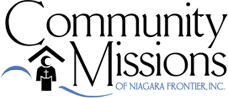 WHAT WILL WE DO? We will be working with Community Missions of Niagara Frontier and will do things like:Work in the kitchen preparing meals and then serving themWork in the community food pantry sorting and distributing foodDo gardening and landscaping at the mission center as our skills permitPaint and do maintenance to the center as our skills permitWork in the clothes closet sorting and distributing clothingThere would be many opportunities to become acquainted with the clients at the center.  You already be doing these types of things at your church.  Here you will see them done in a different context and learn how you might improve your local ministry.WHERE WILL WE STAY?We will stay at the Stella Niagara Retreat Center (www.StellaNiagaraRetreats.org). If you cannot stay the whole time, your cost will be adjusted.  The trip is flexible so participants may arrive and depart as they need. SCHOLARSHIPS ARE AVAIALBLE FOR YOUTH!